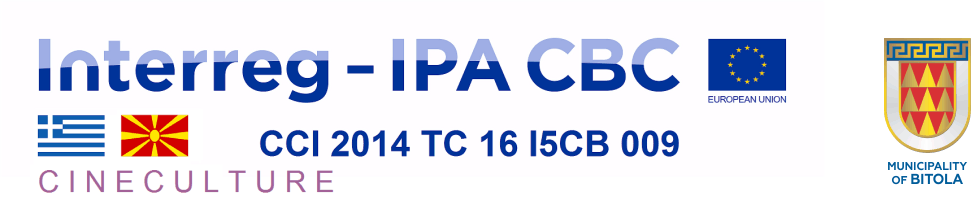 SERVICE CONTRACT NOTICEDevelopment of Digital map, 3D virtual presentation and Interactive web application for exploring cultural-historical monuments in Bitola
Bitola, Republic of North Macedonia1.	ReferenceCINECULTURE-CN1-S.O 1.3-SC 005 (08-410/1)2.	ProcedureSimplified3. 	Programme titleInterreg IPA Cross-border Cooperation Programme Greece - the Republic of North Macedonia 2014 - 20204. 	FinancingCINECULTURE – CN1 – S.O 1.3 – SC 005 / WP3 – D3.2.2, D.3.2.3, D3.2.4	 - External Expertise and Services5. 	Contracting authorityMunicipality of BitolaCONTRACT SPECIFICATION6. 	Nature of contractGlobal price7. 	Contract descriptionThe contract consists of realization of following tasks:- Data collection (texts, photos, videos etc) of the ~20 cultural-historical places of interest in Bitola.- Development of digital map where the cultural-historical places of interest in Bitola will be geo-referenced and presented.- Development of 3D models of the Old Theater and five buildings in the Old Bazaar in Bitola on the basis of collected data about the cultural-historical places of interest in Bitola.- Development of an interactive web application, which will allow to have virtual tours in the digitalized 3D models of the Old Theater and five buildings of the Old Bazaar in Bitola.8. 	Number and titles of lotsOne lot only9. 	Maximum budgetEUR 33.000 (6.000 EUR for Data Collection, 2000 EUR for Digital Map and 25.000 for 3D models and interactive applicationCONDITIONS OF PARTICIPATION10. 	EligibilityParticipation is open to all natural persons who are nationals of and legal persons participating either individually or in a grouping (consortium) of tenderers which are effectively established in a  Member State of the European Union or in a eligible country or territory  as defined under the Regulation (EU) No 236/2014 establishing common rules and procedures for the implementation of the Union's instruments for external action (CIR) for the applicable instrument under which the contract is financed (see also heading 23 below). Participation is also open to international organisations.Please be aware that after the United Kingdom's withdrawal from the EU, the rules of access to EU procurement procedures of economic operators established in third countries will apply to candidates or tenderers from the United Kingdom depending on the outcome of negotiations. In case such access is not provided by legal provisions in force at the time of contract award, candidates or tenderers from the United Kingdom could be rejected from the procurement procedure.11. 	Number of tendersNo more than one tender can be submitted by a natural or legal person whatever the form of participation (as an individual legal entity or as leader or member of a consortium submitting a tender).  In the event that a natural or legal person submits more than one tender, all tenders in which that person has participated will be excluded.12. 	Grounds for exclusionAs part of the tender, tenderers must submit a signed declaration, included in the tender form, to the effect that they are not in any of the exclusion situations listed in Section 2.6.10.1. of the practical guide. Tenderer included in the lists of EU restrictive measures (see Section 2.4. of the PRAG) at the moment of the award decision cannot be awarded the contract. 13. 	Sub-contractingSubcontracting is allowed.PROVISIONAL TIMETABLE14. 	Provisional commencement date of the contract10.07.202015. 	Implementation period of the tasks Four monthsSELECTION AND AWARD CRITERIA16. 	Selection criteriaThe following selection criteria will be applied to the tenderers. In the case of tenders submitted by a consortium, these selection criteria will be applied to the consortium as a whole. if not specified otherwise. The selection criteria will not be applied to natural persons and single-member companies when they are sub-contractors.1)	Economic and financial capacity of the tenderer (based on item 3 of the tender form). In case of tenderer being a public body, equivalent information should be provided. The reference period which will be taken into account will be the last three financial years for which accounts have been closed.the average annual turnover of the tenderer must exceed the annualised maximum budget of the contract i.e. the maximum budget stated in the contract notice divided by the initial contract duration in years, where this exceeds 1 year; andCurrent ratio (current assets/current liabilities) in the last year for which accounts have been closed must be at least 1. In case of a consortium this criterion must be fulfilled by each member.2)	Professional capacity of the tenderer (based on items 4 of the tender form).The reference period which will be taken into account will be the last three years preceding the submission deadline.at least two staff (full time/ part time/ on the contractual basis) currently work for the tenderer in fields related to this contract; and3)	Technical capacity of tenderer (based on items 5 and 6 of the tender form). The reference period which will be taken into account will be the last three years preceding the submission deadline.the tenderer has provided services under at least one contract with a budget of at least that of this contract in 3D modelling and virtual tours of historical buildings which was implemented at any moment during the period last three years preceding the submission deadline.This means that the service contract the tenderer refers to could have been started or completed at any time during the indicated period but it does not necessarily have to be started and completed during that period, nor implemented during the entire period. Tenderers are allowed to refer either to service contracts completed within the reference period (although started earlier) or to service contracts not yet completed. In the first case the service contract will be considered in its whole if proper evidence of performance is provided (statement or certificate from the entity which awarded the contract, proof of final payment for services). In case of service contract still on-going only the portion satisfactorily completed during the reference period although started earlier will be taken into consideration. This portion will have to be supported by documentary evidence (similarly to service contracts completed) also detailing its value. If a tenderer has implemented the service contract in a consortium, the percentage that the tenderer has successfully completed must be clear from the documentary evidence, together with a description of the nature of the services provided if the selection criteria relating to the pertinence of the experience have been used.Previous experience which would have led to breach of contract and termination by a contracting authority shall not be used as reference. This is also applicable concerning the previous experience of experts required under a fee-based service contract.An economic operator may, where appropriate and for a particular contract, rely on the capacities of other entities, regardless of the legal nature of the links which it has with them. It must in that case prove to the contracting authority that it will have at its disposal the resources necessary for the performance of the contract by producing a commitment by those entities to place those resources at its disposal. Such entities, for instance the parent company of the economic operator, must respect the same rules of eligibility - notably that of nationality - and must comply with the selection criteria for which the economic operator relies on them. Furthermore, the data for this third entity for the relevant selection criterion should be included in the tender in a separate document. Proof of the capacity will also have to be provided when requested by the contracting authority. With regard to technical and professional criteria, an economic operator may only rely on the capacities of other entities where the latter will perform the  services for which these capacities are required. With regard to economic and financial criteria the entities upon whose capacity the tenderer relies become jointly and severally liable for the performance of the contract.17. 	Award criteriaBest price-quality ratio.TENDERING18. 	Deadline for receipt of tendersThe deadline for receipt of tenders is specified in point 8 of the instruction to tenderers.    19. 	Tender format and details to be providedTenders must be submitted using the standard tender form for simplified procedures, the format and instructions of which must be strictly observed. The tender form is available from the following internet address: http://ec.europa.eu/europeaid/prag/annexes.do?group=B , under the zip file called Simplified Tender dossier. The tender must be accompanied by a declaration on honour on exclusion and selection criteria using the template available from the following Internet address:http://ec.europa.eu/europeaid/prag/annexes.do?chapterTitleCode=A Any additional documentation (brochure, letter, etc.) sent with a tender will not be taken into consideration.20. 	How tenders may be submittedTenders must be submitted in English exclusively to the contracting authority, using the means specified in point 8 of the instructions to tenderers.  Tenders submitted by any other means will not be considered.By submitting a tender tenderers accept to receive notification of the outcome of the procedure by electronic means.21.	Alteration or withdrawal of tendersTenderers may alter or withdraw their tenders by written notification prior to the deadline for submission of tenders. No tender may be altered after this deadline.Any such notification of alteration or withdrawal shall be prepared and submitted in accordance with point 9 of the instructions to tenderers. The outer envelope (and the relevant inner envelope if used) must be marked ‘Alteration’ or ‘Withdrawal’ as appropriate.22. 	Operational languageAll written communications for this tender procedure and contract must be in English.  23. 	Legal basisRegulation (EU) No 236/2014 of the European Parliament and of the Council of 11 March 2014 laying down common rules and procedures for the implementation of the Union's instruments for financing external action and IPA II. 24. Additional informationFinancial data to be provided by the candidate in the standard application form  must be expressed in EUR. If applicable, where a candidate refers to amounts originally expressed in a different currency, the conversion to EUR shall be made in accordance with the InforEuro exchange rate which can be found at the following address: http://ec.europa.eu/budget/graphs/inforeuro.html.